ΘΕΜΑ: «Παρέμβαση Δικηγόρων, Συμβολαιογράφων & Δικαστικών Επιμελητών για τη δυσλειτουργία των Υποθηκοφυλακείων & Κτηματολογικών Γραφείων Αττικής».Αγαπητοί Συνάδελφοι,Σε συνέχεια της χθεσινής έκτακτης Ανακοίνωσης της Σ.Ε.Σ.Σ.Ε., σας γνωρίζουμε ότι πραγματοποιήθηκε σήμερα, 28.3.2023, η κοινή συνέντευξη τύπου του Δικηγορικού Συλλόγου Αθηνών, της Συντονιστικής Επιτροπής Συμβολαιογραφικών Συλλόγων Ελλάδος και της Ομοσπονδίας Δικαστικών Επιμελητών Ελλάδος σχετικά με τη συνεχιζόμενη δυσλειτουργία των Υποθηκοφυλακείων και Κτηματολογικών γραφείων της Αττικής, την οποία μπορείτε να παρακολουθήσετε ολόκληρη στο κανάλι του ΔΣΑ στο youtube, στην ηλεκτρονική διεύθυνση https://www.youtube.com/watch?v=aBlL84GvIcwΑποστέλλεται συνημμένα το σχετικό δελτίο τύπου.Με τιμήΟ ΠρόεδροςΓεώργιος Ρούσκας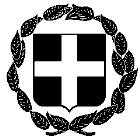 ΑΝΑΚΟΙΝΩΣΗΕΛΛΗΝΙΚΗ ΔΗΜΟΚΡΑΤΙΑΑθήνα, 28 Μαρτίου 2023ΥΠΟΥΡΓΕΙΟ ΔΙΚΑΙΟΣΥΝΗΣΣΥΝΤΟΝΙΣΤΙΚΗ ΕΠΙΤΡΟΠΗ ΣΥΜΒΟΛΑΙΟΓΡΑΦΙΚΩΝΣΥΛΛΟΓΩΝ ΕΛΛΑΔΟΣ-----------  Αριθμ. πρωτ.67Ταχ.Δ/νση    : Γ. Γενναδίου 4 - Τ.Κ.106 78, ΑθήναΤηλέφωνα    : 210-3307450,60,70,80,90FAX               : 210-3848335E-mail           : notaries@notariat.grΠρος Όλους τους συμβολαιογράφους της χώρας